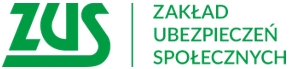 Informacja prasowa14 sierpnia placówki ZUS będą nieczynne - ZUS informuje o zmianach w organizacji pracyW piątek, 14 sierpnia, sale obsługi klientów, w placówkach Zakładu Ubezpieczeń Społecznych, będą nieczynne. W tym dniu nie będzie również działało Centrum Obsługi Telefonicznej. 14 sierpnia został wyznaczony przez urząd jako dzień wolny od pracy, w zamian za święto przypadające w sobotę, 15 sierpnia. Jest to obowiązek pracodawcy wynikający z przepisów kodeksu pracy.Warto przypomnieć, że ZUS jest zawsze dostępny poprzez Platformę Usług Elektronicznych PUE ZUS. Dodatkowo, całodobowo działać będzie specjalna infolinia do obsługi spraw związanych z Polskim Bonem Turystycznym (tel. 22 11 22 111).Przepraszamy za utrudnienia.Marlena Nowickaregionalna rzeczniczka prasowa ZUS w Wielkopolsce